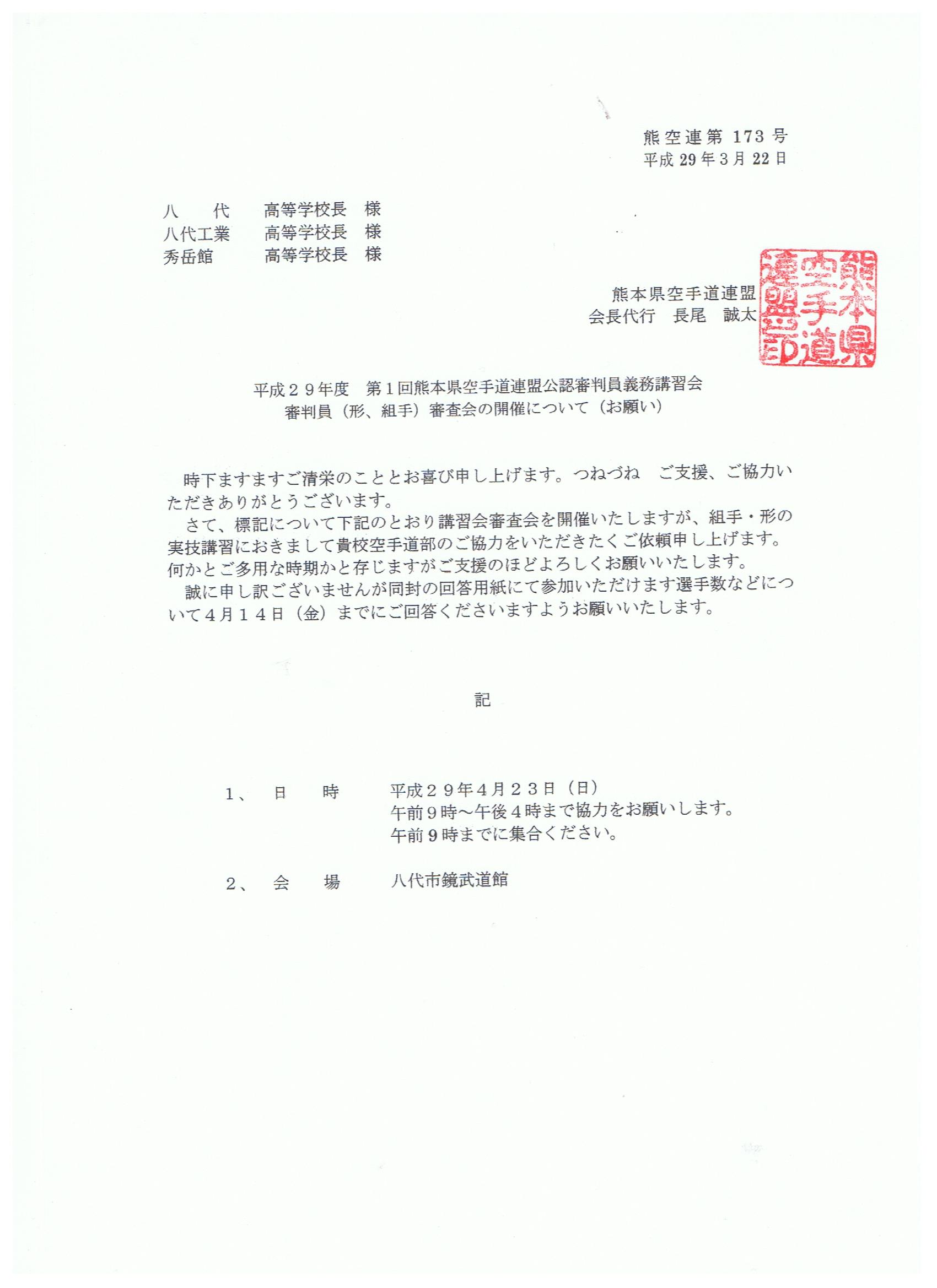 返信先〒８６０－００７８　八代市長田町２９７４－４　　　　　　西田　実　宛　ＦＡＸ　０９６５－３２－４２９７又は　mkc24nishi@yahoo.co.jp組手協力　選手名簿（形は組手協力者から選出します。）